Сделаем с детьми объемные нарциссы в корзине.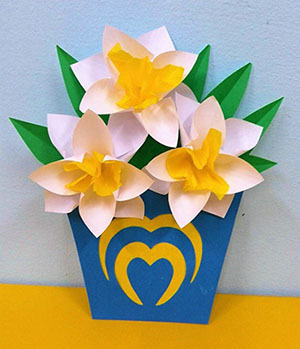 Чтобы смастерить своими руками такие нарциссы, возмьмем следующее:белую бумагу, цветную бумагу;картон желтого цвета;салфетки желтые;ножницы,карандаш,клей.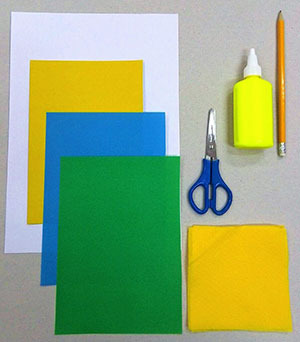 Посмотрите также, как делать объемные цветы в подарок маме. Нарциссы будем выполнять примерно тем же способом.Соцветия нарциссов состоят из белых лепестков и желтого (белого) пестика.Лепестки будем делать простым интересным способом.Разрезаем белую бумагу на крупные квадраты со сторонами по 5 - 6 см. Каждый из квадратов будет пышными лепестками.Берем квадраты и делаем "насечки", разрезая, почти до середины. Это будет четырехлистник. Чтобы живо показать лепесточки, накручиваем на карандаш каждый из квадратиков с боков, - видимость, как загнуты лепестки, словно у настоящих цветов.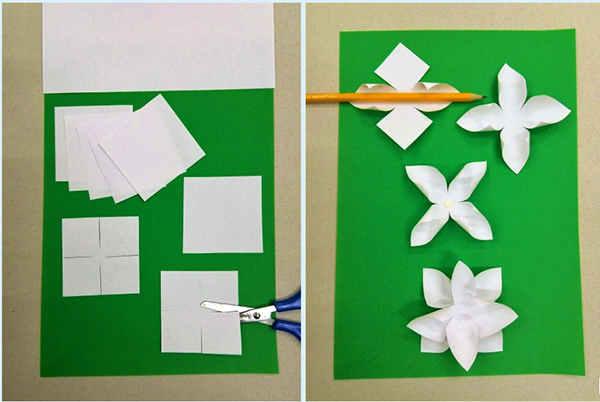 Для каждого из нарциссов для цветка сформируем соцветие, положив один четырехлистник поверх другого, перекрутив, чтобы лепестки одной заготовки не совпадали с лепестками другой заготовки - крест-накрест.Чтобы сделать желтые пестики, вырезаем из салфетки квадратики. Посередине каждой квадратной заготовки устанавливаем карандаш и, придерживая, закручиваем салфетку вокруг карандаша, как для аппликации в технике торцевания.Каждый из "пестиков" приклеиваем к белой заготовке.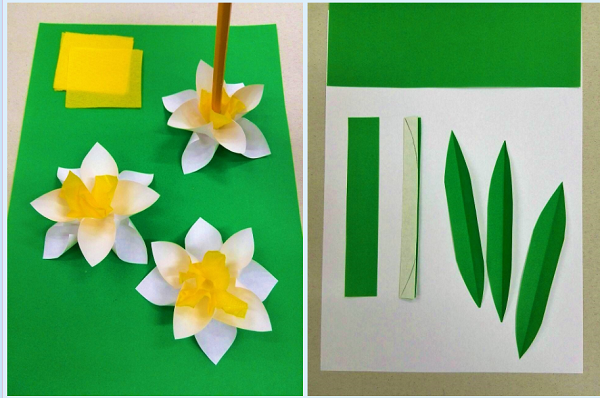 Делаем листья для нарциссов следующим образом. Из зеленой бумаги вырезаем полосочки с шириной по 2,5 см. Каждую из полос сгибаем пополам и по краям, с каждой стороны, срезаем полукругло кусочки, как на изображении.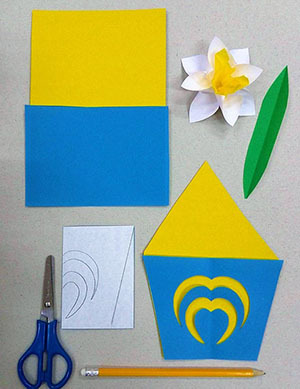 Теперь сделаем горшок и соберем все части воедино.Для горшочка берем картон желтого цвета и синюю цветную бумагу, в два раза меньше размером, чем карон.Каждую синюю бумагу складываем пополам, цветной стороной вовнутрь. Снаружи делаем пометки для надреза: рисуем дугообразные линии, как для полусердца - смотрите на картинке.Узор вырезаем ножницами. По бокам отрезаем часть синей бумаги, чтобы показать скошенную сторону горшочка.Синюю бумагу приклеиваем к желтому картону. С двух сторон по бокам отрезаем картон так же, как у синей бумаги, чтобы они совпали. У картона верхнюю часть срезаем уголком, как вершину треугольника или верхнюю часть конверта.На верхнюю срезанную конвертиком часть картона накладываем цветы и приклеиваем аппликацию, там же приклеиваем листочки.Вот, нарциссы в горшочке своими руками готовы!